Алексеевские вестиОфициальное  издание органа  местного самоуправления  Алексеевского сельсовета    № 35 от 09.01.2023 года 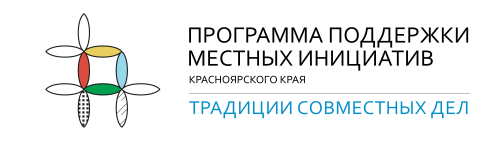 Информация.
    07.01.2023 г. Решением итогового собрания граждан с. Алексеевка единогласно был поддержан инициативный проект на конкурсный отбор для получения финансовой поддержки из бюджета Красноярского края " Благоустройство сквера Победы в с. Алексеевка",предполагающий установку памятных знаков, увековечивающих подвиг тружеников тыла, и детей войны в годы Великой Отечественной войны 1941-1945 гг.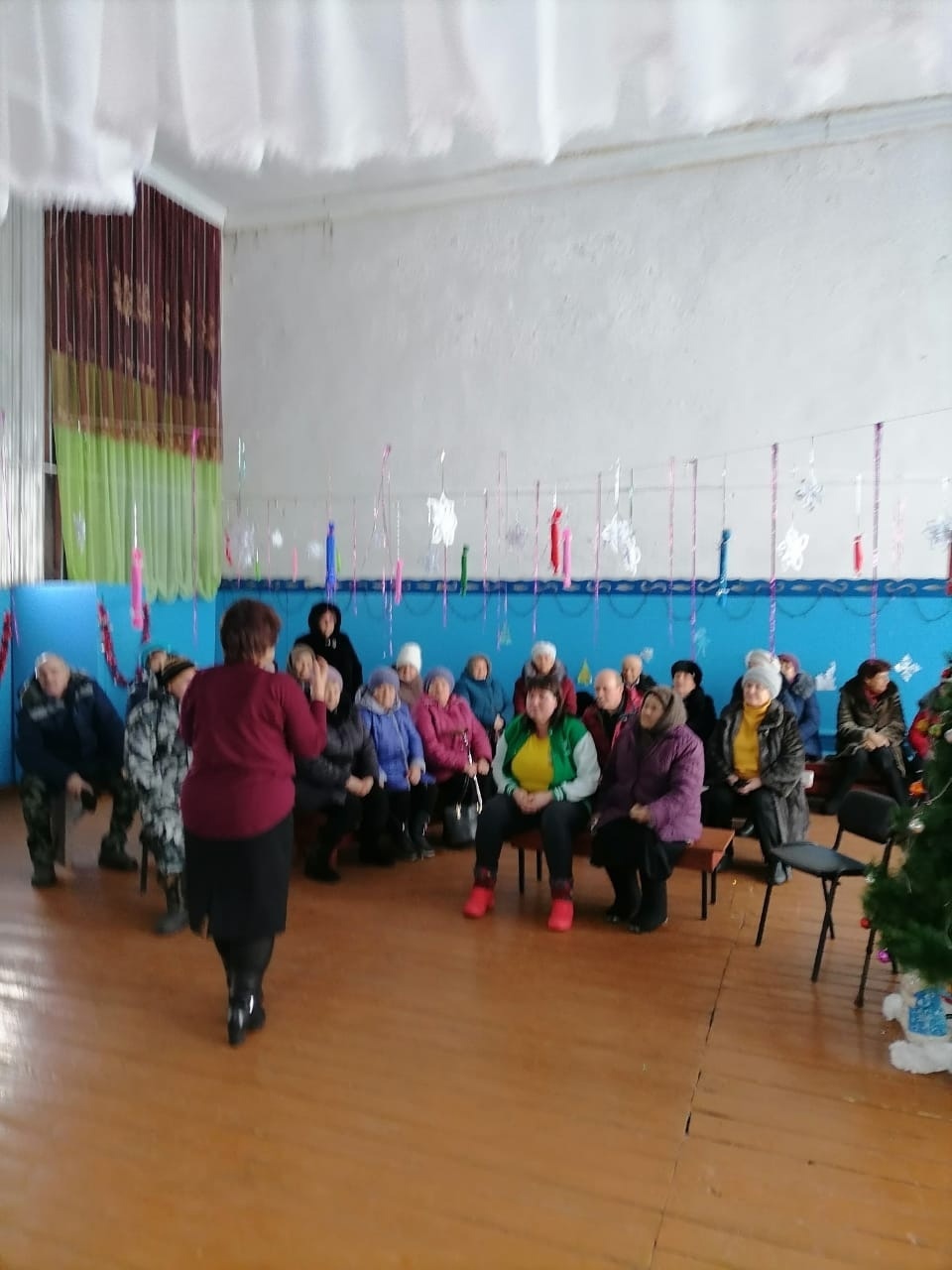 Газета  «Алексеевские    вести»      Учредитель: Алексеевский  сельский  Совет   депутатов.                                                   Тираж 50 экз.Отпечатано     в  администрации  Алексеевского сельсовета  с. Алексеевка, ул. Советская, 49, тел.  78-2-49      09.01.2023